.ПРОТОКОЛ заседания конкурсной комиссииАКЦИОНЕРНОЕ ОБЩЕСТВО «ВАГОНРЕММАШ» (АО «ВРМ»)12 декабря 2018								  № ВРМ – ОК/28 - КК1Присутствовали:Повестка дня:О подведении итогов открытого конкурса № ОК/28-АО ВРМ/2018 на право заключения договора оказания автотранспортных услуг по перевозке грузов в междугороднем сообщении (далее автотранспортные услуги) для нужд Тамбовского ВРЗ, Воронежского ВРЗ - филиалов АО «ВРМ» в 2019 г.Информация представлена начальником сектора по проведению конкурсных процедур и мониторингу цен на закупаемые ТМЦ Беленковым С.А.Комиссия решила:Согласиться с выводами и предложениями экспертной группы (протокол от «11» декабря 2018 г. № ОК/28-АО ВРМ/2018- ЭГ2).     2. Признать победителем открытого конкурса № ОК/28-АО ВРМ/2018 по лоту № 1 - ООО «ДжиЭфКей Логистикс», получившее максимальную балльную оценку и поручить:- Службе МТО АО «ВРМ» в установленном порядке обеспечить заключение договора с суммой единичных расценок 152 (Сто пятьдесят два) рубля 40 копеек без НДС.    2.1. Признать победителем открытого конкурса № ОК/28-АО ВРМ/2018 по лоту № 2 - ООО «ДжиЭфКей Логистикс», получившее максимальную балльную оценку и поручить:- Службе МТО АО «ВРМ» в установленном порядке обеспечить заключение договора с суммой единичных расценок 152 (Сто пятьдесят два) рубля 40 копеек без НДС. Решение принято единогласно.Подписи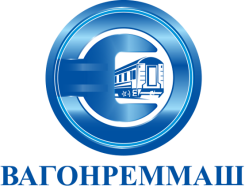 АКЦИОНЕРНОЕ ОБЩЕСТВО «ВАГОНРЕММАШ»105005, г. Москва, наб. Академика Туполева, дом 15, корпус 2, офис 27тел. (499) 550-28-90, факс (499) 550-28-96, www.vagonremmash.ruПредседатель Конкурснойкомиссии									Члены Конкурсной комиссии: